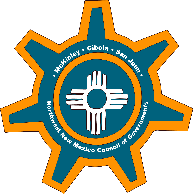 Project Prospectus form			Date: REQUESTORPROJECT TITLESUMMARY PROPOSAL OR REQUESTBACKGROUNDBUDGETPROJECT READINESS (In narrative, describe indicators that demonstrate that the project is ready to be implemented upon award of funds)SIGNATURE, TYPED NAME & TITLE, and DATE OF SUBMITTALappendix (sample attachments – sometimes not needed with introductory prospectus, but best to have them ready for inclusion with subsequent correspondence or proposals)Requesting Entity:Requesting Entity:Contacts:name:name:address:address:address:phone:phone:phone:email:email:email:ORGANIZATIONAL DESCRIPTION:ORGANIZATIONAL DESCRIPTION:ORGANIZATIONAL DESCRIPTION:Organizational track record:Organizational track record:Organizational track record:FISCAL AGENT for THIS PROJECT:FISCAL AGENT for THIS PROJECT:FISCAL AGENT for THIS PROJECT:PROJECT OWNER:PROJECT OWNER:PROJECT OWNER:OPERATOR/SUSTAINING PARTY:OPERATOR/SUSTAINING PARTY:OPERATOR/SUSTAINING PARTY:PURPOSE/WORK TO BE ACCOMPLISHED:FUNDS NEEDED under this PROPOSAL:APPROPRIATENESS to FUNDING SOURCE:LOCATIONLOCATIONLOCATIONLOCATIONIMPLEMENTATION SITE:IMPLEMENTATION SITE:STATE LEGISLATORS/DISTRICTS:STATE LEGISLATORS/DISTRICTS:SENATE:STATE LEGISLATORS/DISTRICTS:STATE LEGISLATORS/DISTRICTS:HOUSE:CONGRESSIONAL HOUSE DISTRICTS:CONGRESSIONAL HOUSE DISTRICTS:PROBLEM/NEEDPROBLEM/NEEDPROBLEM/NEEDPROBLEM/NEEDNEEDS/PROBLEMS/GOALS TO BE MET:PEOPLE IMPACTED:INSUFFICIENCY OF LOCAL RESOURCES:PROJECT DESCRIPTIONPROJECT DESCRIPTIONPROJECT DESCRIPTIONPROJECT DESCRIPTIONDIRECT USE OF FUNDING:ORGANIZATION OF ACTIVITY (Who, What, When, Where):OUTCOMES/RETURN ON INVESTMENT:BENEFICIARIESBENEFICIARIESBENEFICIARIESBENEFICIARIESBENEFITTING AGENCY:BENEFITING CITIZENS:Total Project BudgetOtherSourcesFunder PortionAdministrationArchitecture & EngineeringOther ProfessionalInspectionProperty AcquisitionConstruction &/or RehabilitationContingenciesTotal, Project Costs:Annual OM&R Matching Funds, Other  Resources:Resolutions, Contracts, Clearances & Titles:Designs & Plans:Other:APPENDIX ITEMS ATTACHEDORGANIZATIONAL DOCUMENTS MAPS STATISTICS SITE PHOTOSPROJECT PLANS EVIDENCE OF COOPERATION & PARTNERSHIP PROOF OF READINESS prepared by/date:Xreviewed by/date:Xname:name:title:title:organization:organization:address:address:phone:phone:email:email: